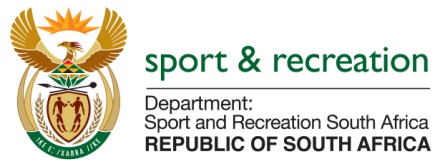 PARLIMENTARY QUESTION FOR THE MINISTERQUESTION NUMBER 15621562.	Dr A Lotriet (DA) to ask the Minister of Sport and Recreation:(a) What amount did (i) his department and (ii) each entity reporting to him spend on advertising in the 2015-16 financial year and (b) how much has (i) his department and (ii) each entity reporting to him budgeted for advertising in the 2016-17 financial year? 										NW1733EREPLYWe are still gathering data from entities and information is not readily available